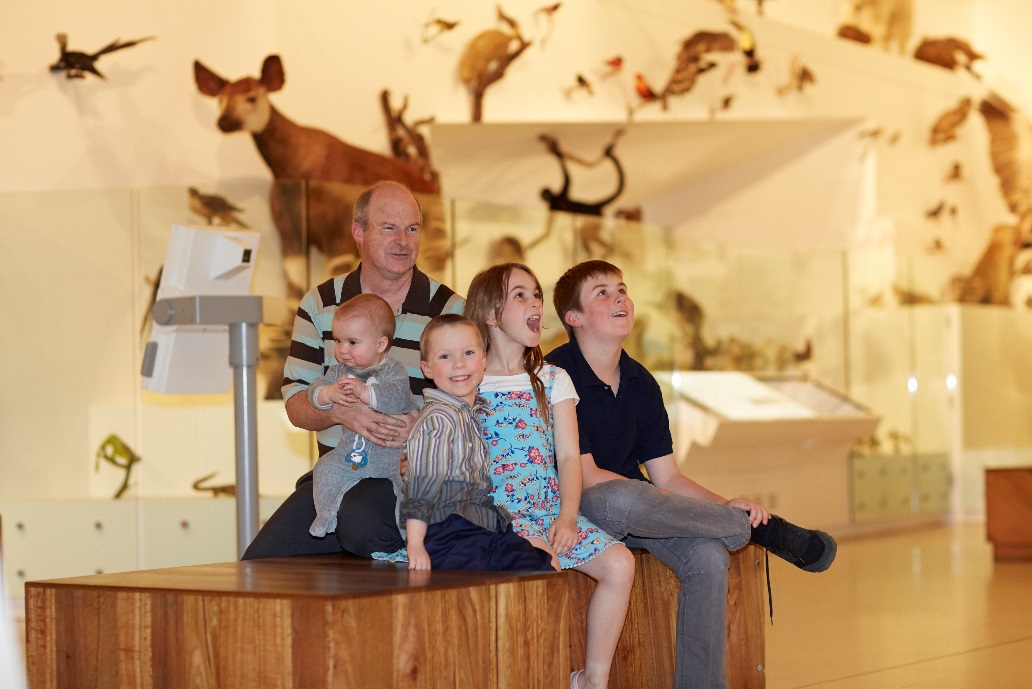 SOCIAL SCRIPTS FOR YOUNGER CHILDRENMy adventure to Melbourne MuseumThis book belongs to ____________________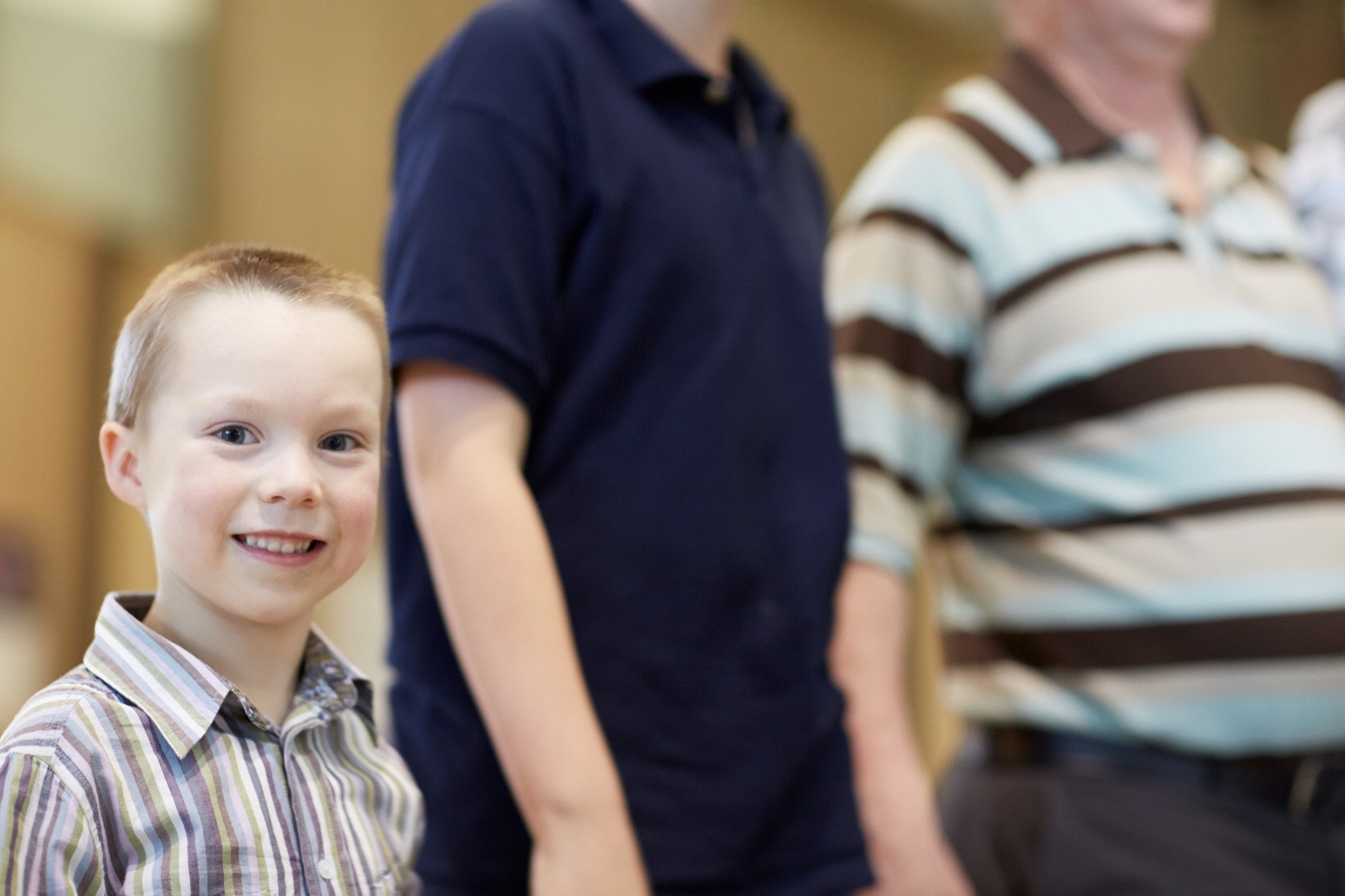 I am going to Melbourne Museum.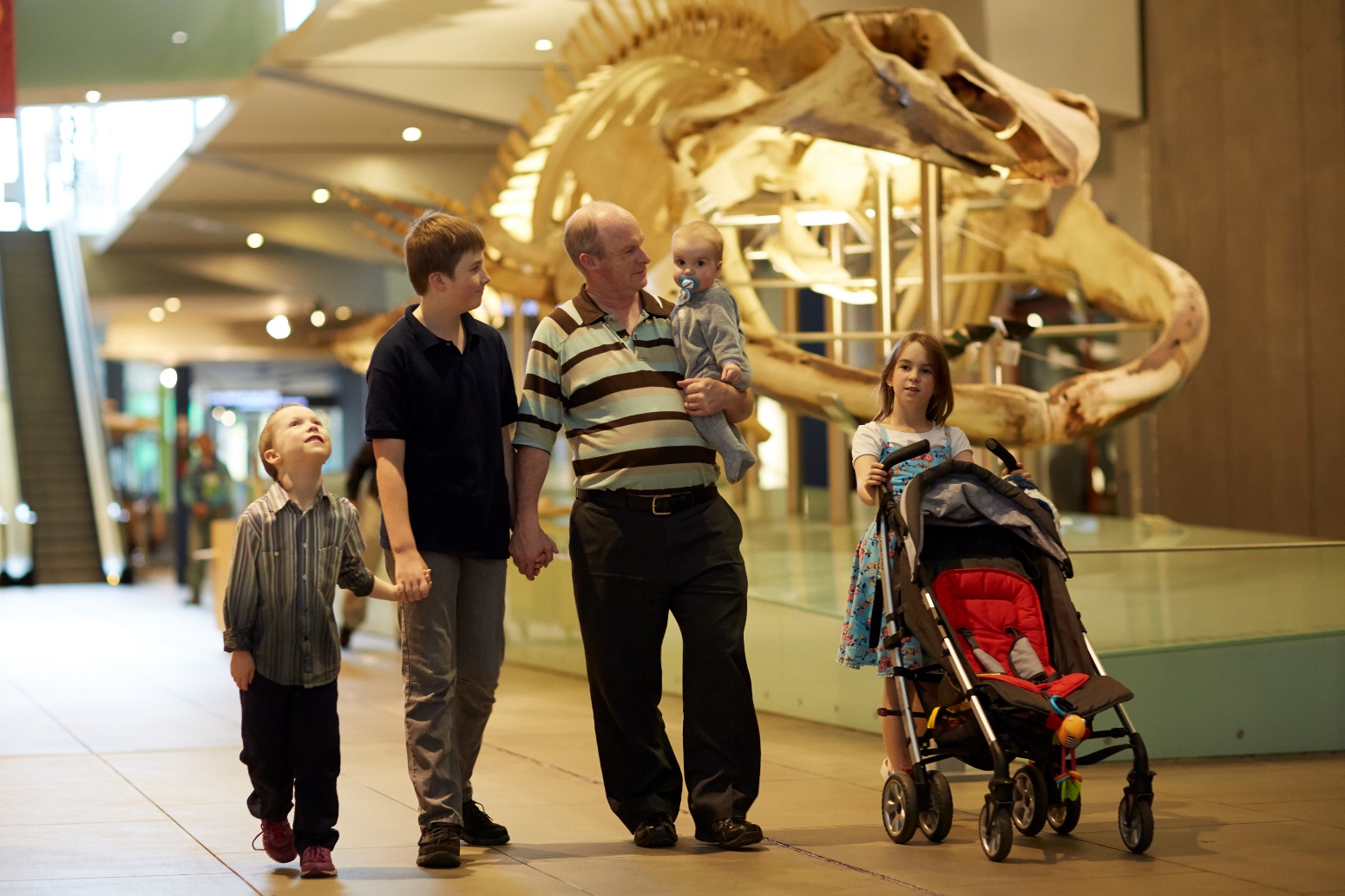 I will see many different things at the museum.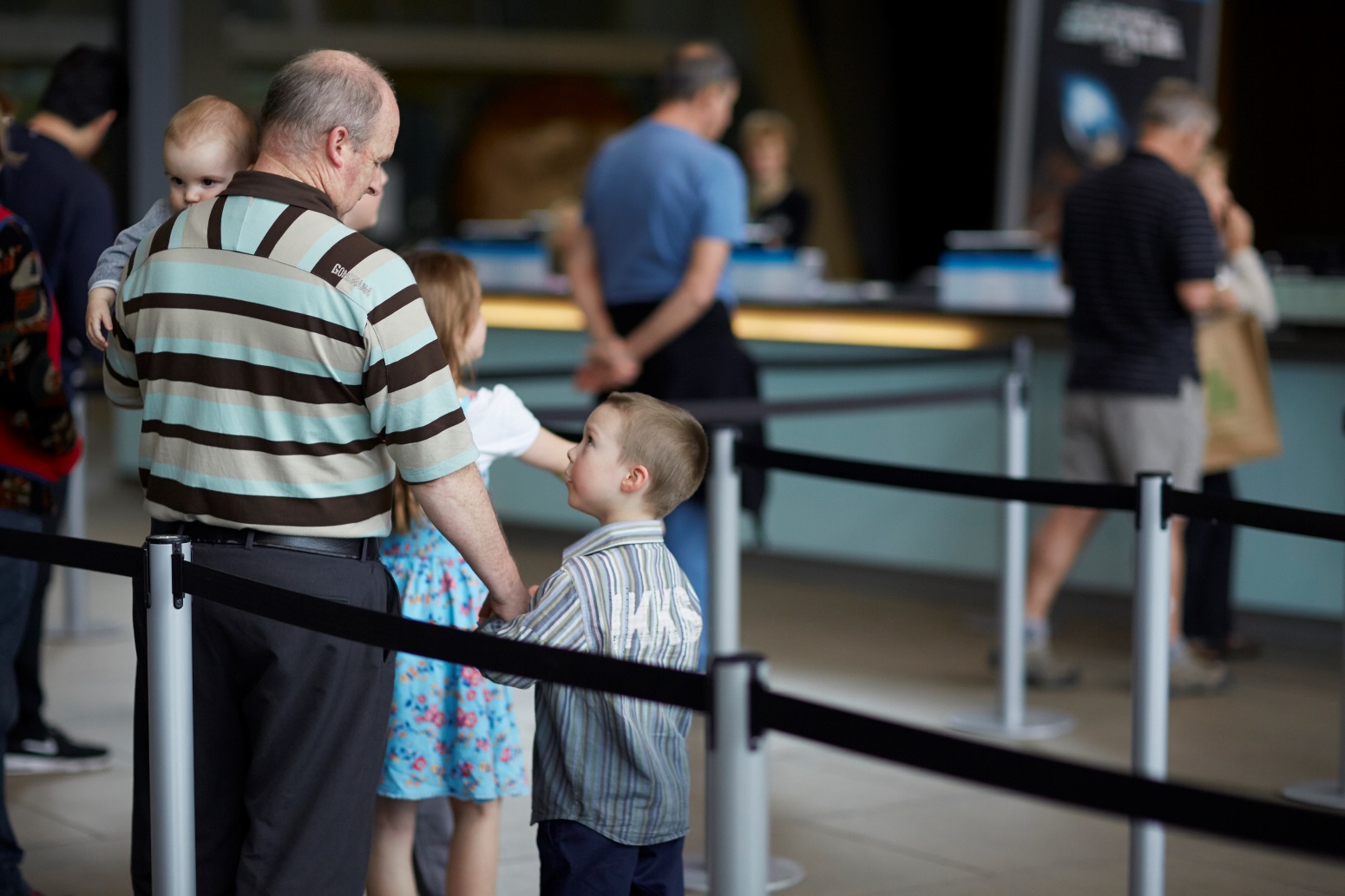 I will have to wait with an adult to buy the tickets.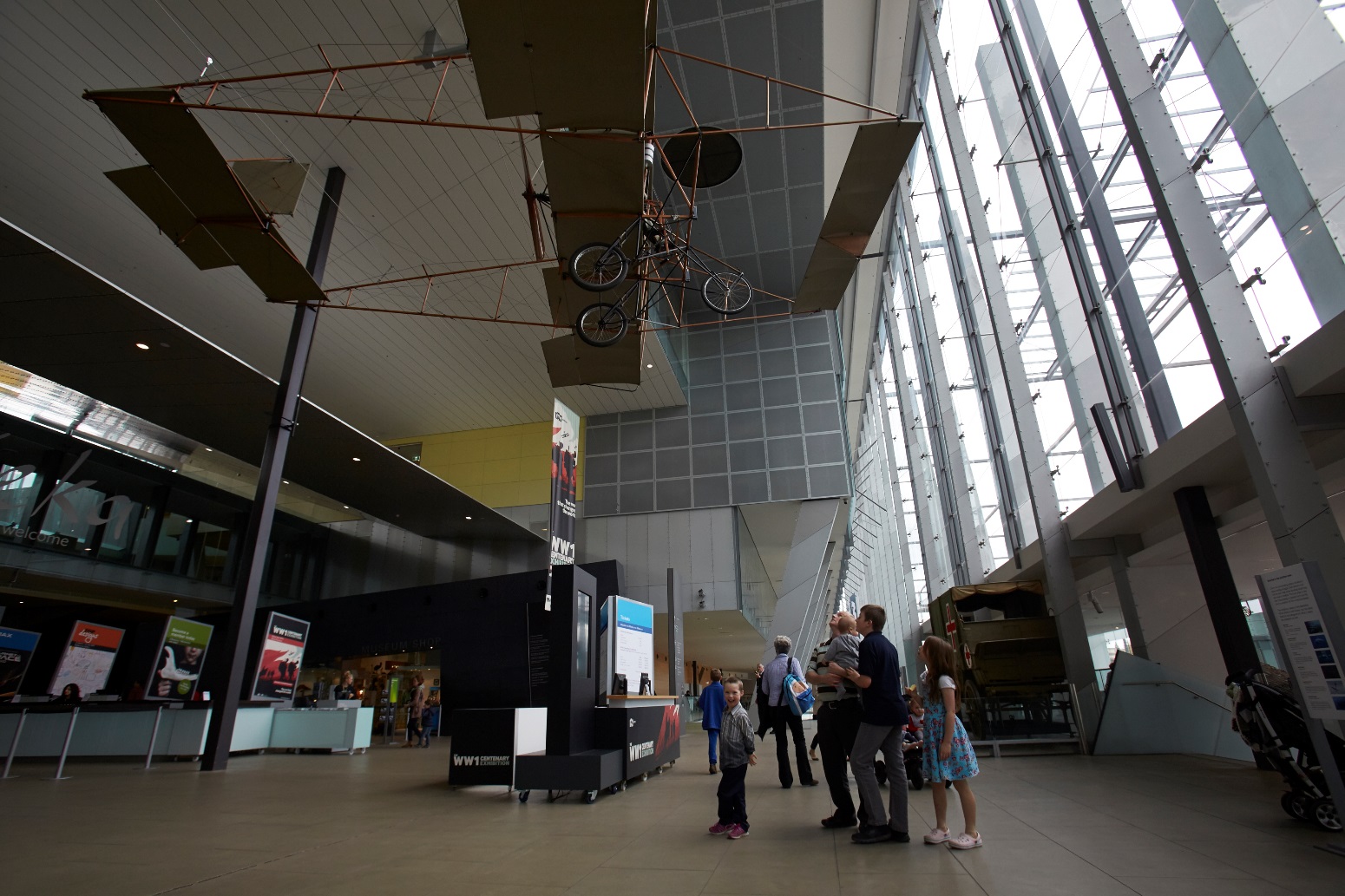 I will see lots of things hanging from the roof. They will not fall down.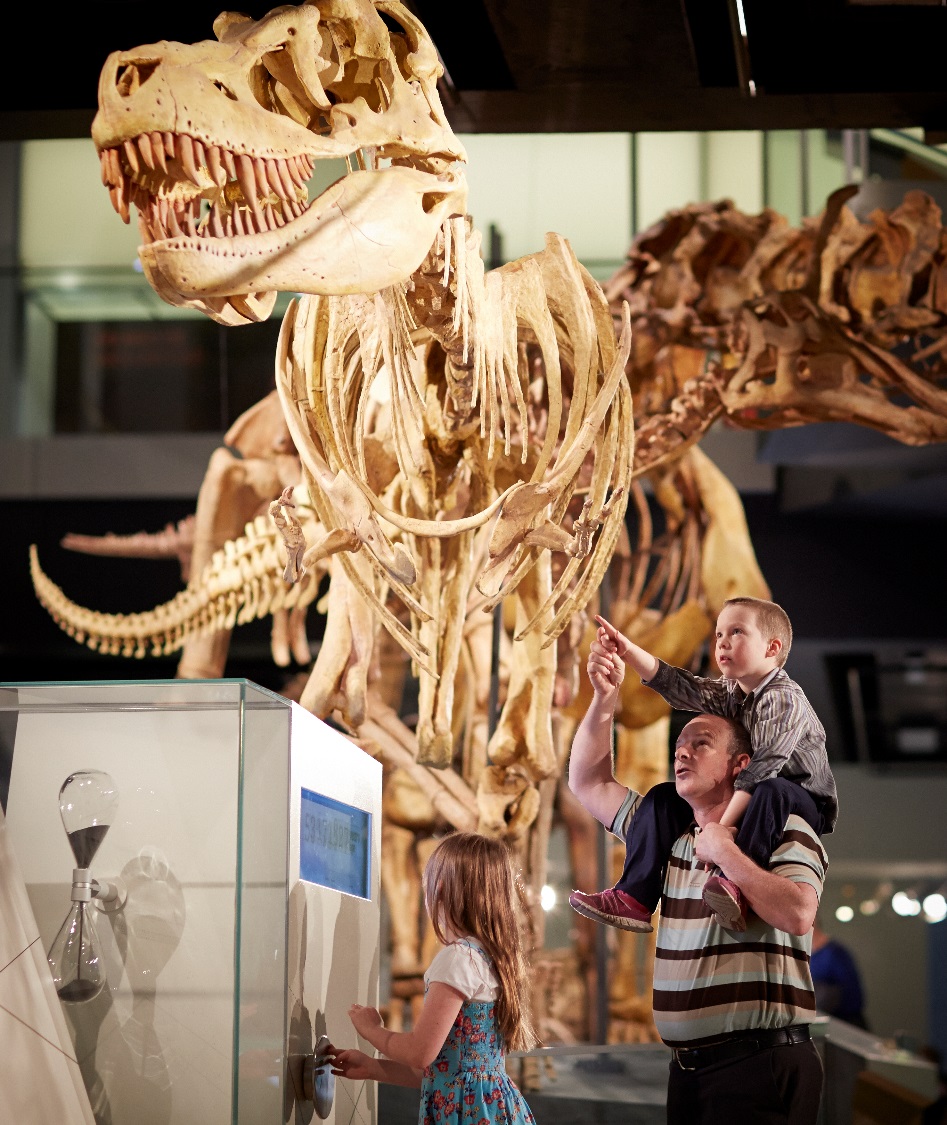 I will see dinosaur bones. They look real but can’t hurt me.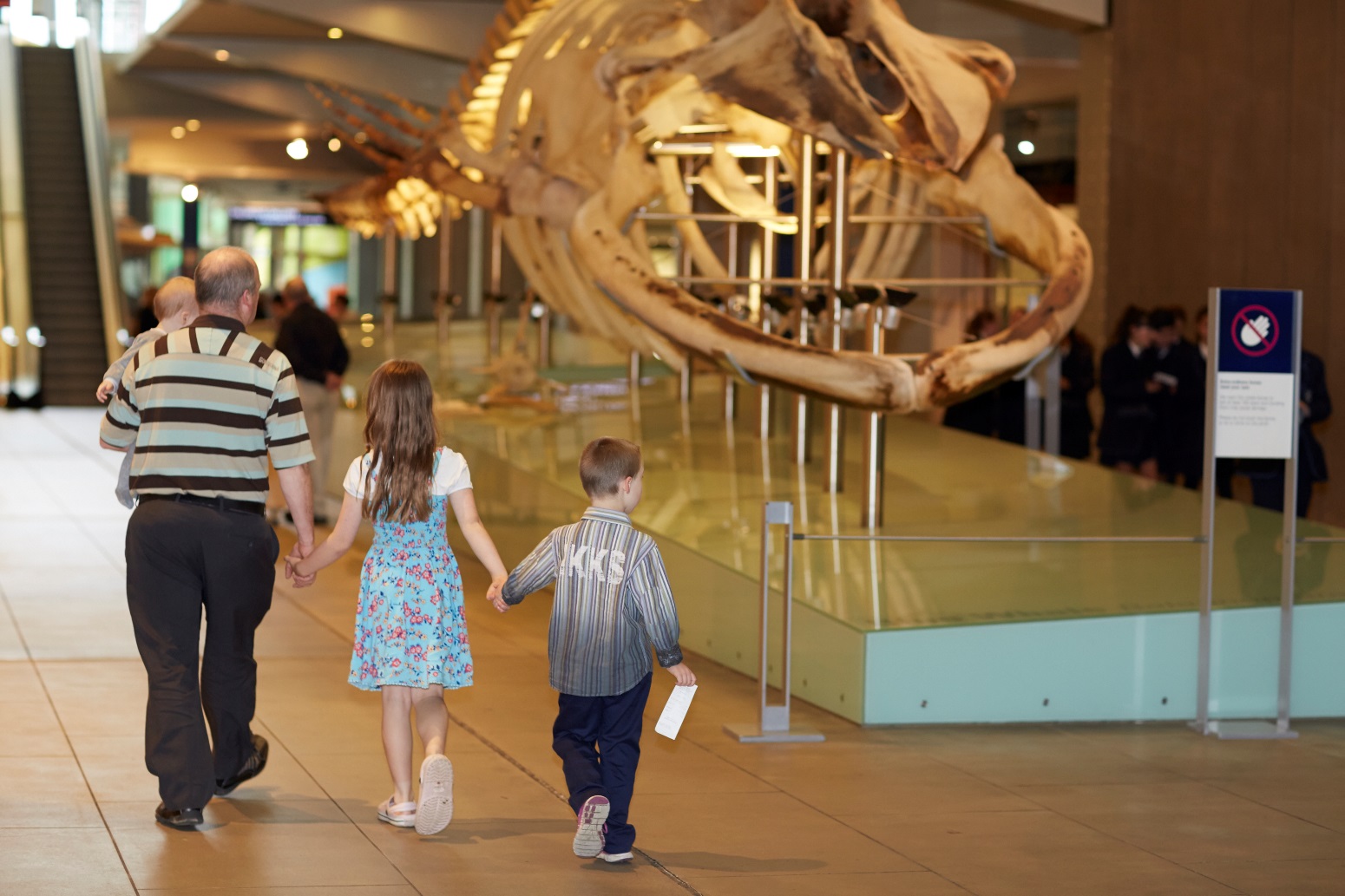 Inside the museum, I must walk with an adult.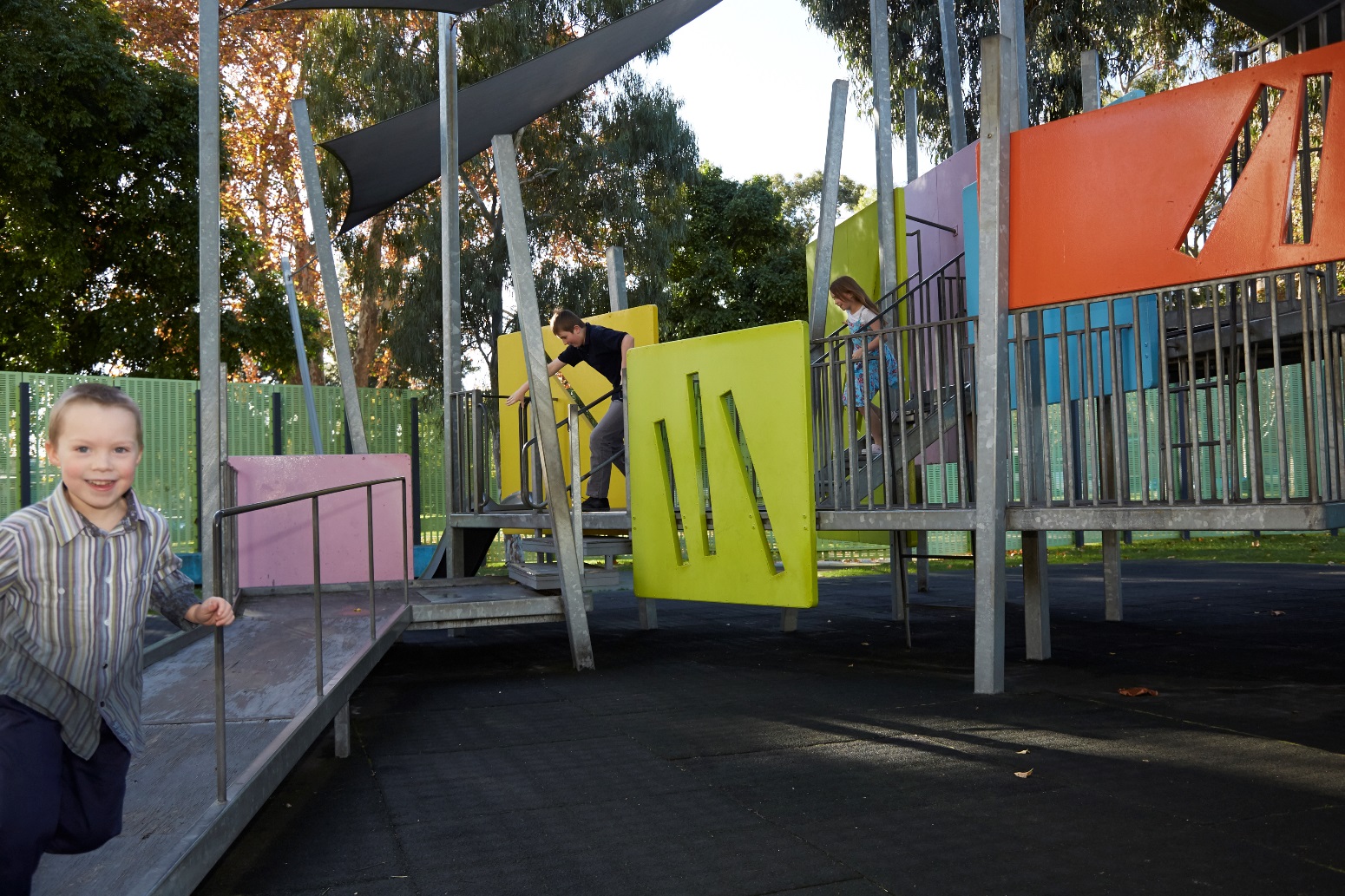 If I need to run around, my adult can take me to the playground.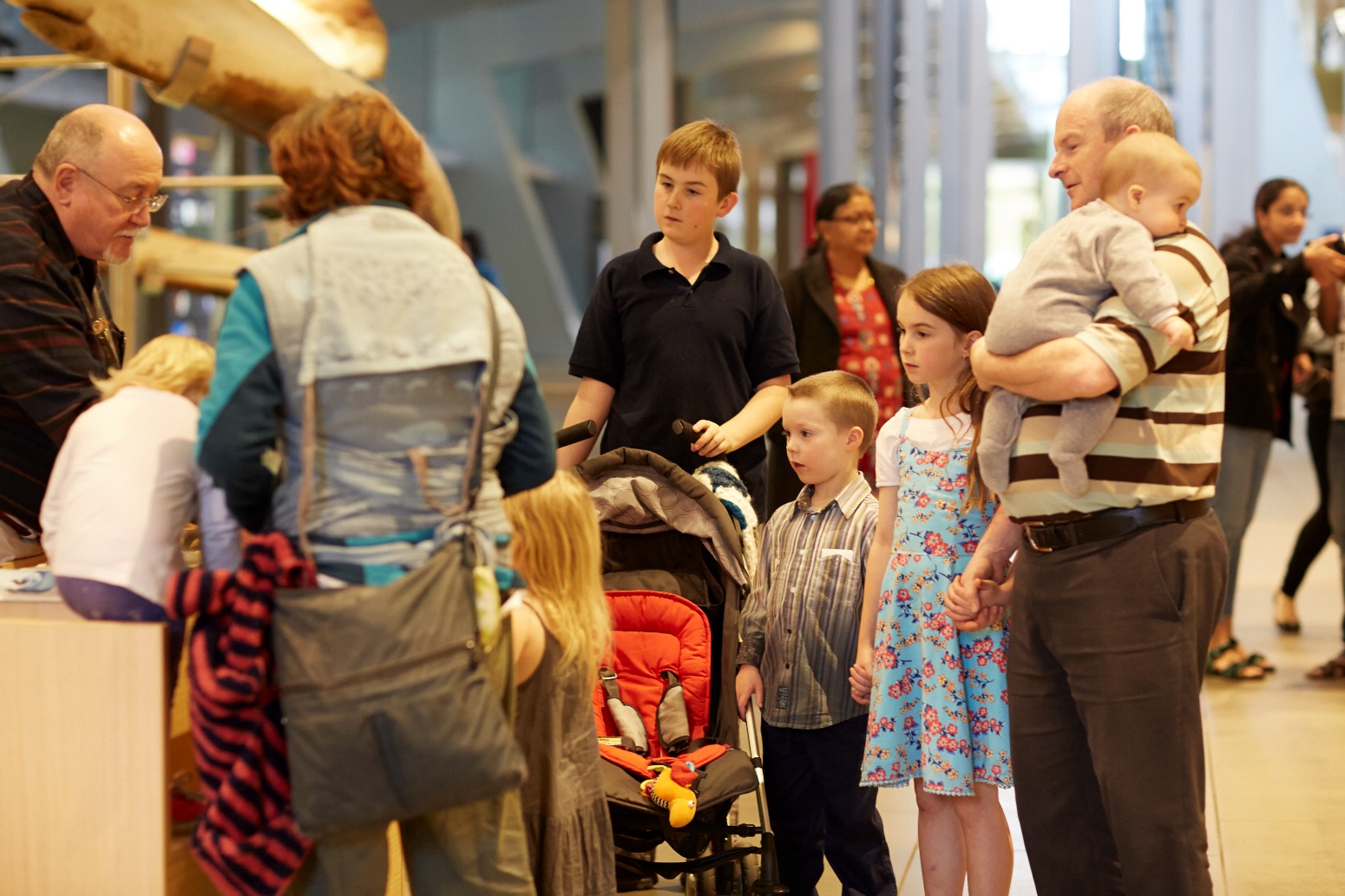 I will take turns with other people.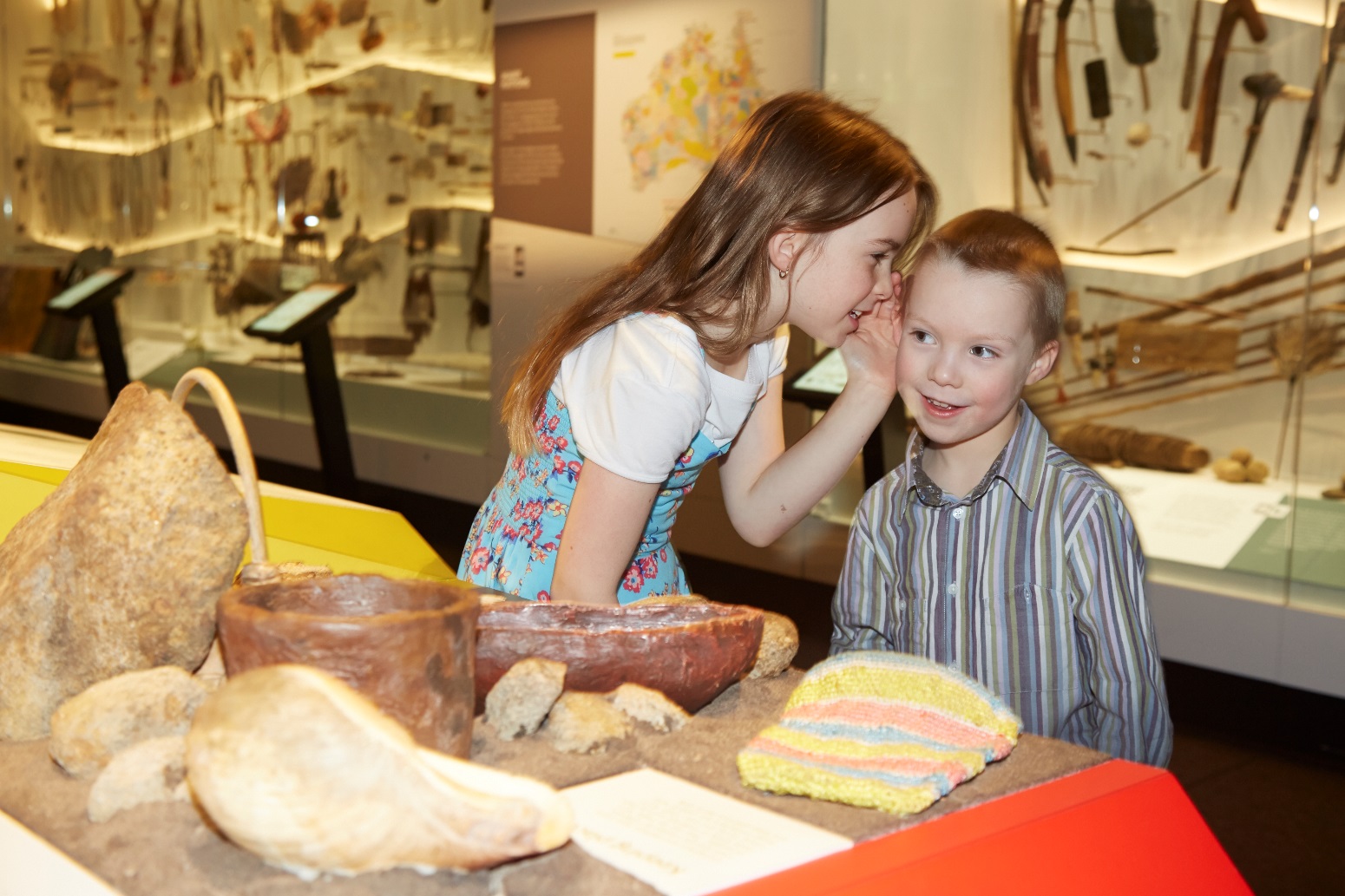 Inside the museum, I will have a quiet voice. 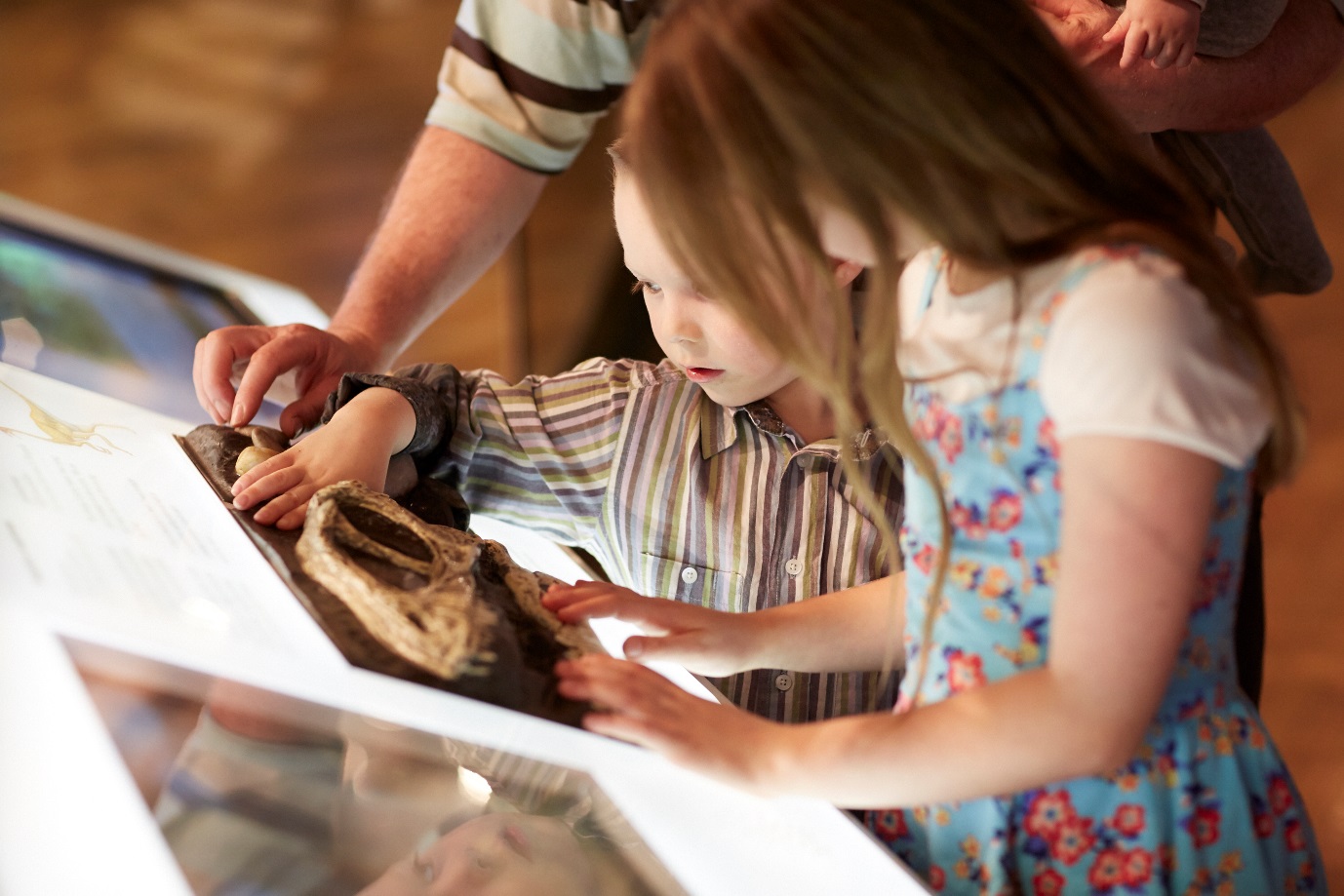 Some things I can touch. Some things I can’t touch. I will ask an adult which things I can and can’t touch if I am not sure. 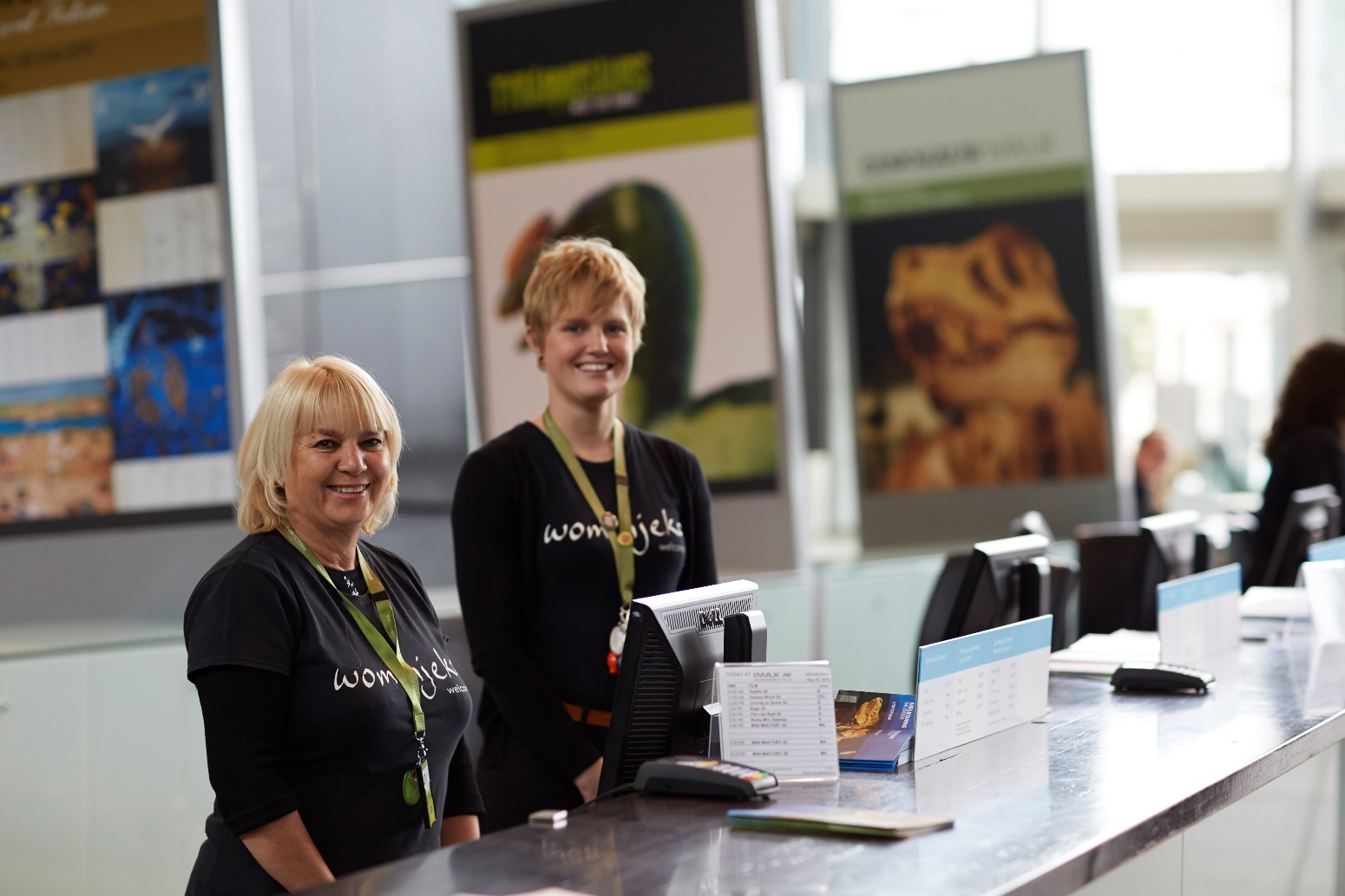 If I get lost I can ask a museum staff member for help. Staff wear green straps around their necks.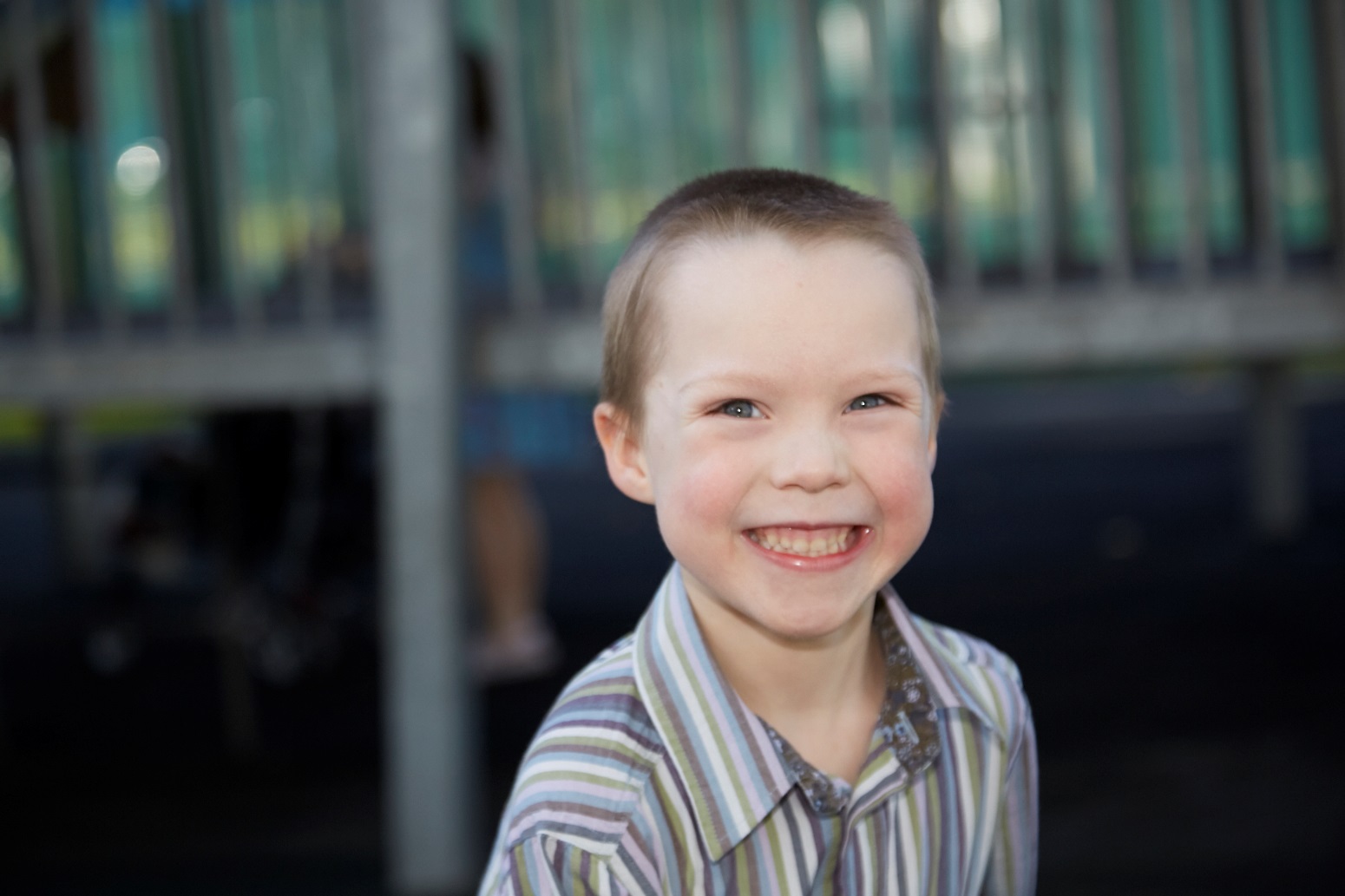 Going to the museum will be fun.